Zima na cestách....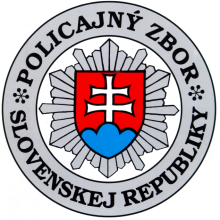      Zimné obdobie, a s ním spojené časté zmeny počasia a ochladenie pod bod mrazu už aj počas dňa, súvisí najmä so zníženou viditeľnosťou a zmenou povrchu vozovky. Treba sa rýchlo prispôsobiť aktuálnemu počasiu a podmienkam na ceste a dbať na zvýšenú bezpečnosť a opatrnosť.     Hmly, sneženie, poľadovica ale aj „neviditeľní“ chodci, príp. cyklisti – hazardéri. Aj na toto by mali vodiči myslieť počas nasledujúceho obdobia.      Zimné pneumatiky by už niekoľko týždňov mali byť samozrejmosťou. Ak stále jazdíte na letných, je najvyšší čas ich vymeniť. Na cestách predvídajte a nezabúdajte na opatrnosť. Problémom nie je len hmla, sneh či poľadovica, ale náhle zmeny v počasí, napríklad prudký dážď. Preto znížte rýchlosť, jazdu prispôsobte stavu a povahe vozovky aj poveternostným podmienkam a dávajte pozor na ostatných. Ak aj zareagujete včas, neznamená to, že tak urobí aj vozidlo pred vami, či za vami. Dodržiavajte preto bezpečnú vzdialenosť medzi vozidlami. Používajte bezpečnostné pásy a správne osvetlenie vášho vozidla, tzv. „denné svietenie“ je za zníženej viditeľnosti nepostačujúce a treba použiť stretávacie svetlá.Nepoučiteľní chodci...      Aj napriek upozorneniam zo strany polície sa po našich cestách stále pohybujú „neviditeľní“ chodci. Ohrozujú tak nie len seba, ale aj ostatných. Vodič takéhoto nezodpovedného chodca nezbadá vôbec alebo príliš neskoro. Preto opätovne apelujeme na chodcov, aby v záujme ochrany vlastného života a zdravia, nepodceňovali povinnosť nosiť reflexné doplnky. Chodci by nemali zabúdať ani na to, že na ceste sú tí zraniteľnejší, a preto by sa mali na cestách správať zodpovedne a dodržiavať pravidlá cestnej premávky – chodiť po chodníku, cez cestu prechádzať po priechode pre chodcov, vždy sa presvedčiť, či cez cestu môžu bezpečne prejsť a zbytočne neriskovať prebiehaním, pretože vodičom sa na mokrej a klzkej ceste brzdí oveľa náročnejšie.   Cyklisti – hazardéri...     Reflexné prvky a prilba sú povinnou výbavou každého cyklistu. Ešte stále evidujeme množstvo prípadov, keď cyklisti za zníženej viditeľnosti jazdia na neosvetlenom bicykli bez reflexných prvkov. Výnimkou nie je ani jazda po nesprávnej strane vozovky a pod vplyvom alkoholu. Cyklisti by nemali preceňovať svoje schopnosti, treba zvážiť riziká, ktoré im hrozia v súvislosti so zníženou viditeľnosťou a mokrou a klzkou vozovkou. Jazda na bicykli za silného vetra, v daždi, na mokrej a klzkej ceste, je hazardovanie so životom a zdravím. Preto netreba riskovať  a bicykel v týchto mesiacoch nechajte radšej doma.Čo hovorí štatistika...?     Za 10 mesiacov tohto roka eviduje polícia v Lipt. Mikuláši 168 dopravných nehôd, čo je nárast oproti rovnakému obdobiu minulého roka o 48.      Z uvedeného počtu 10 dopravných nehôd zavinili vodiči nemotorového vozidla, čo je o 7 viac ako v minulom roku. Chodci zavinili 4 dopravné nehody, teda o 1 viac ako v rovnakom období roku 2014. Pri dopravných nehodách zavinených chodcami a vodičmi nemotorových vozidiel došlo k 4 ťažkým zraneniam, 9 osôb sa zranilo ľahko.       Zvýšenou opatrnosťou a dôsledným dodržiavaním pravidiel sa môžete vyhnúť tomu, že ďalšou obeťou dopravnej nehody budete práve Vy.